Prix Mérite du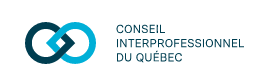 Les membres de l’Ordre sont invités à proposer la candidature de collègues pour le Prix Mérites du Conseil Interprofessionnel du Québec (CIQ) afin de récompenser l’excellence d’un É.A. !DescriptionLe Prix Mérite du CIQ a été établi en 1990 pour souligner les réalisations et la contribution d’un professionnel. Cette année, le prix sera ainsi remis à un évaluateur agréé ayant démontré (par son engagement, ses implications et ses actions, au sein de son organisation, de l’Ordre ou d’autres regroupements) qu’il ou elle a contribué à faire rayonner la profession ou au développement de l’Ordre. Le (la) candidat(e) doit faire preuve d’une grande rigueur professionnelle et d’une recherche constante de l’excellence. Il s’agit d’un membre qui peut inspirer ses confrères et ses consœurs grâce à ses réalisations. Les critères d’admissibilité Être membre en règle de l’OEAQ et exercer la profession d’évaluateur agréé; Ne faire l'objet d’aucune mesure coercitive dans le cadre du contrôle de l’exercice de la profession (par exemple, une sanction disciplinaire, l’imposition d’un stage de perfectionnement, une limitation ou une suspension du droit d’exercice). Critères de sélection Réalisations ayant un impact sur le développement de l’Ordre. Ce critère fait référence, par exemple, aux éléments suivants : Implication au sein de l’ordre comme membre du Conseil d’administration, du comité exécutif, des comités statutaires ou autres;Responsabilité ou apport significatif dans un dossier important pour l’Ordre;Action bénévole déterminante pour l’Ordre;Apport à la gestion de l’Ordre;Apport à la mise en place de structures ou services au sein de l’Ordre.Contribution significative au développement de la profession en lien avec les valeurs du système professionnel québécois. Ce critère faire référence, par exemple, aux éléments suivants :Souci de la compétence;Amélioration continue de la qualité de la pratique;Intégrité et attitude éthique;Prise en compte de l’intérêt du client et du public;Collaboration avec les pairs.RÉALISATIONS DU CANDIDAT Expliquez de quelle façon les réalisations du candidat / de la candidate ont eu un impact sur le développement de l’Ordre, soit par une implication au sein des instances, un apport significatif dans un dossier important, une action bénévole déterminante, un apport à la gestion de l’Ordre ou à la mise en place de structures ou services en son sein.CONTRIBUTION SIGNIFICATIVE À LA PROFESSIONPrésentez des réalisations ou des situations qui permettent d’illustrer la contribution du candidat / de la candidate au développement de la profession d’évaluateur agréé en lien avec les valeurs du système professionnel québécois, soit le souci de la compétence, l’amélioration continues de la qualité de la pratique, l’intégrité, l’attitude éthique, la prise en compte de l’intérêt du client et du public ou la collaboration avec les pairs.S.V.P. retournez ce formulaire avant le 5 septembre 2022 par courriel (info@oeaq.qc.ca).FORMULAIRE DE MISE EN CANDIDATURENom du candidat / de la candidate : Lieu de travail : Adresse : No. de tél. : Nom du (des) proposeur(s) :Lieu de travail : Adresse :	No. de tél. : 